Online supplementary materialsCritical items for Experiment 1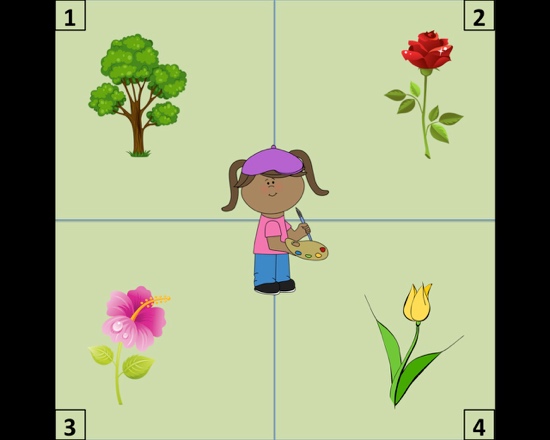 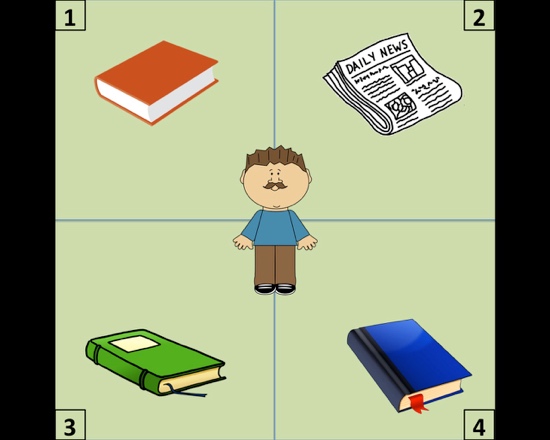 1.	The painter will want to draw the/a…	2.	The man will read the/a…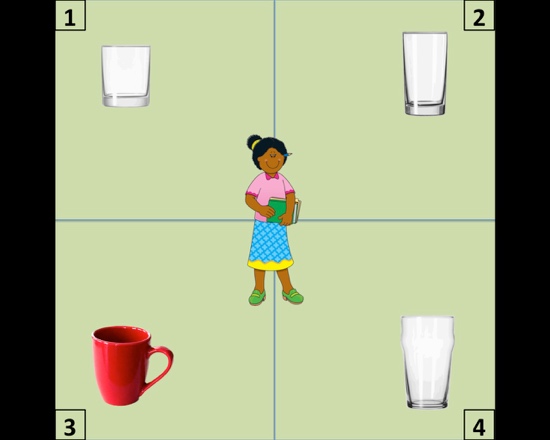 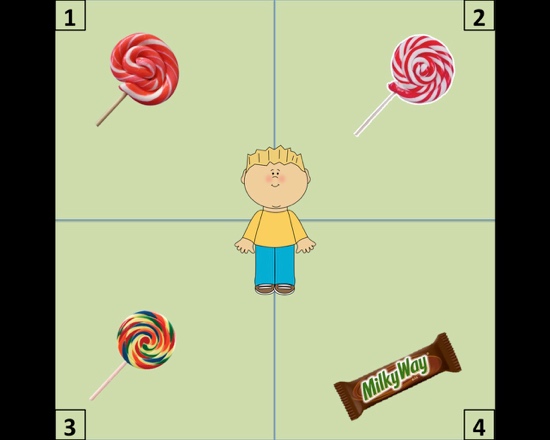 3.	The woman will buy the/a…			4.	The child will eat the/a…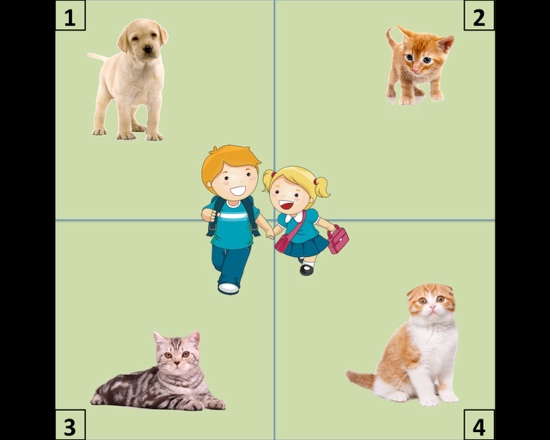 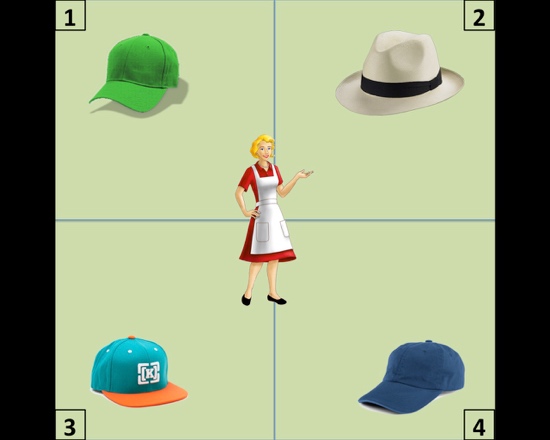 5.	The children will buy the/a…			6.	The lady will choose the/a…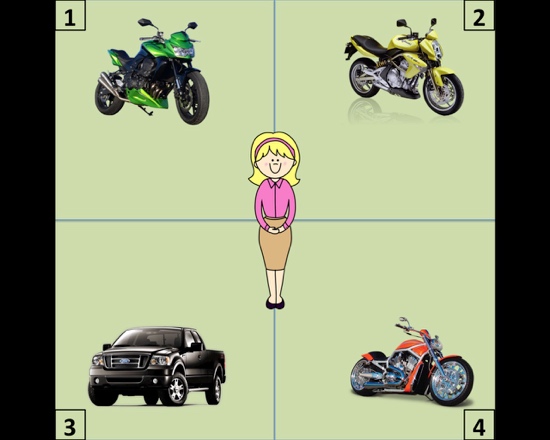 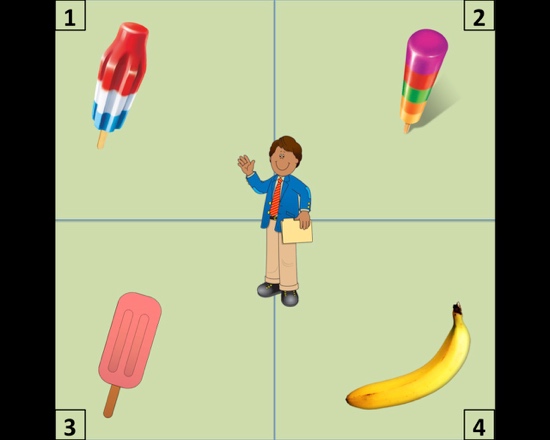 7.	The woman will test−drive the/a…		8.	The man will taste the/a…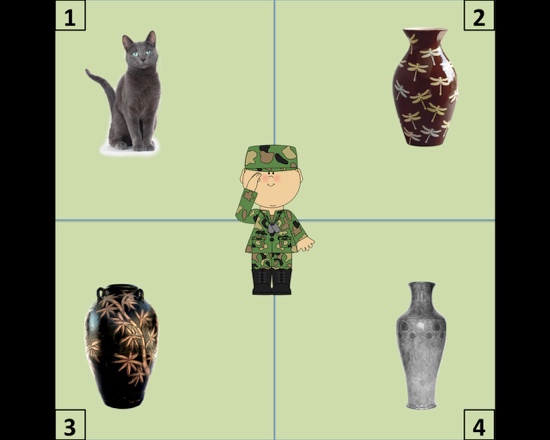 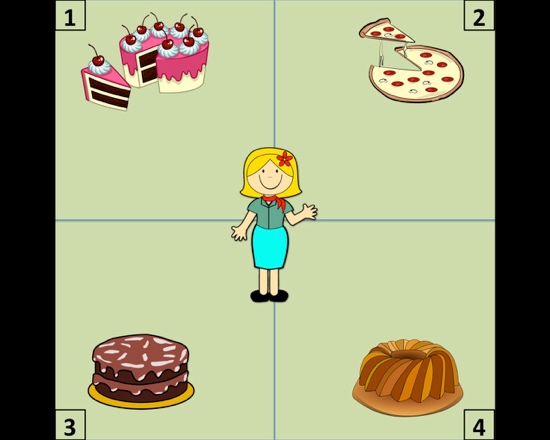 9.	The soldier will photograph the/a…		10.	The customer will order the/a…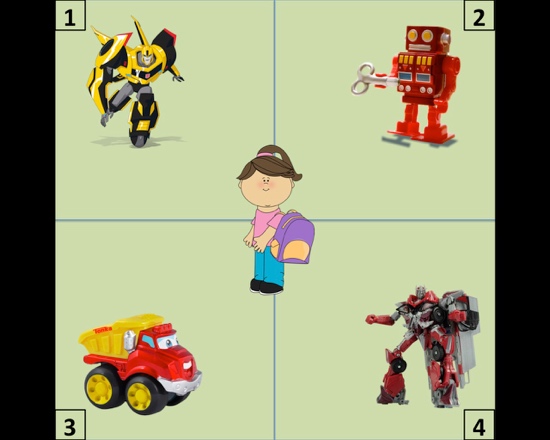 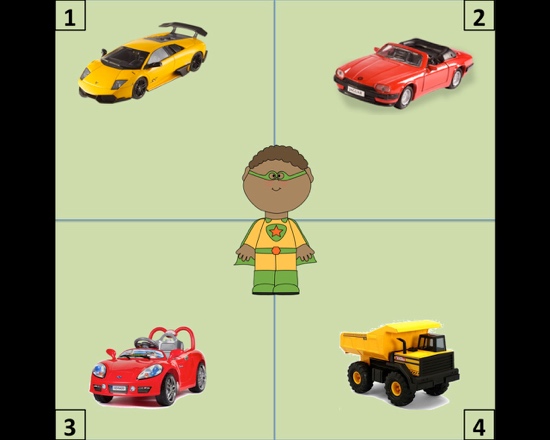 11.	The girl will select the/a…			12.	The boy will purchase the/a…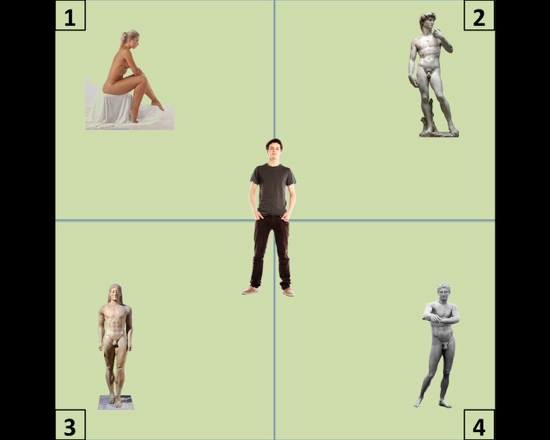 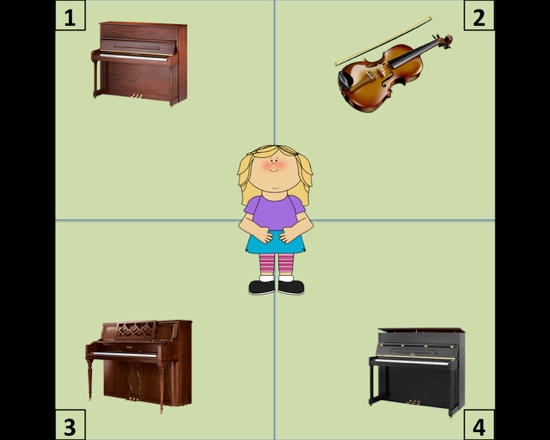 13.	The painter will paint the/a…			14.	The kid will try the/a…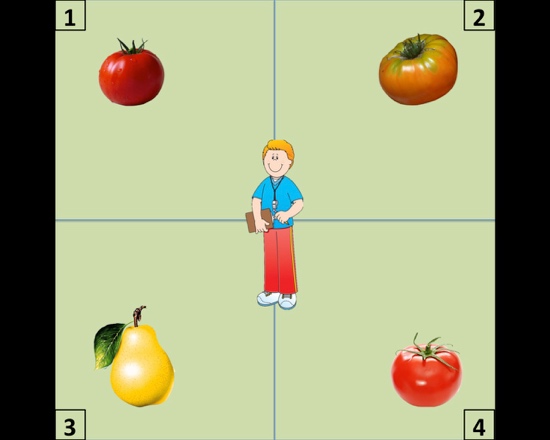 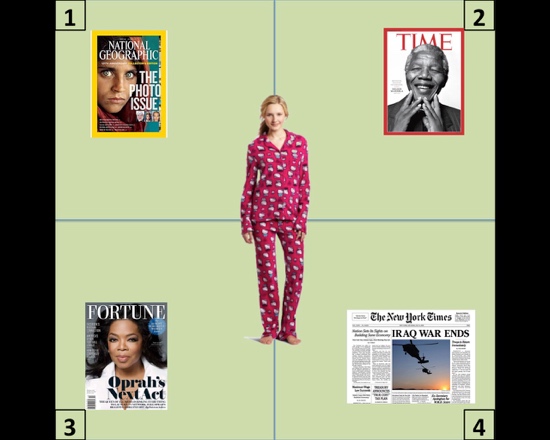 15.	The man will throw the/a…			16.	The woman will toss the/a…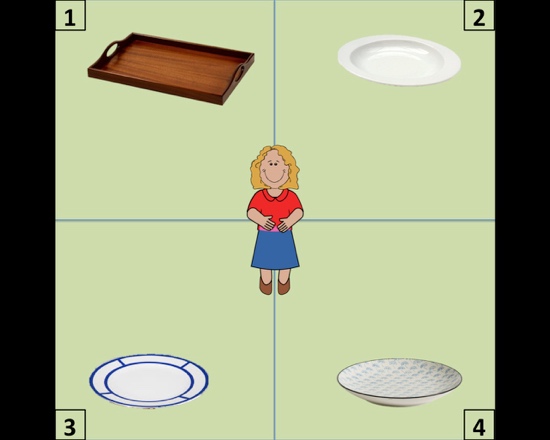 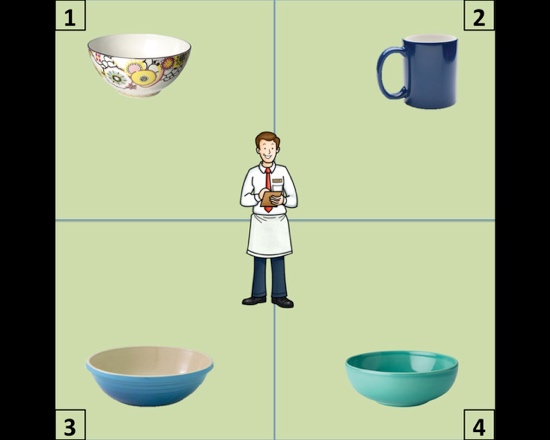 17.	The lady will carry the/a…			18.	The guy will wash the/a…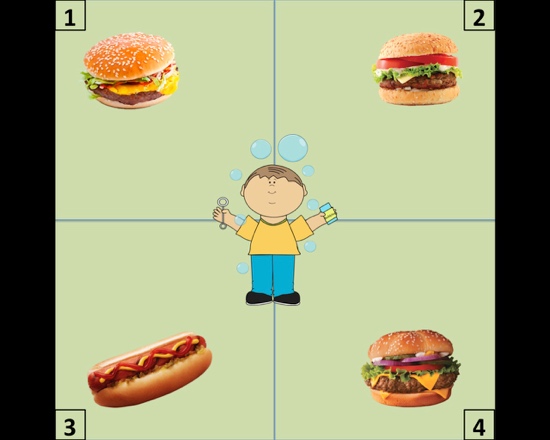 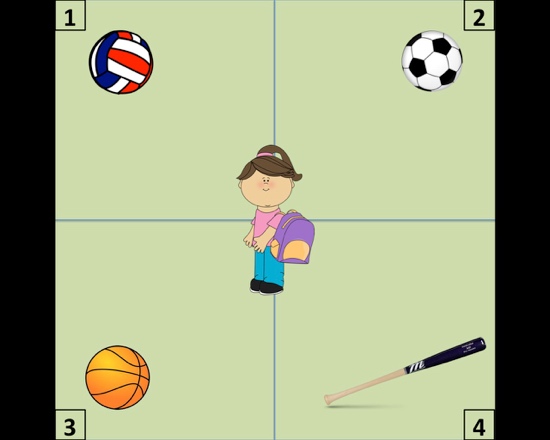 19.	The boy will take the/a…			20.	The girl will pick the/a…Critical items for Experiment 2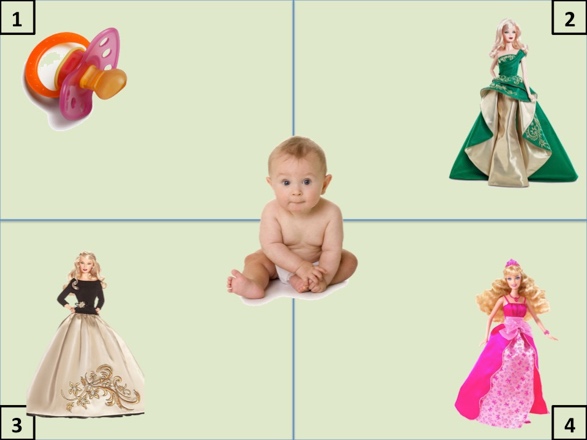 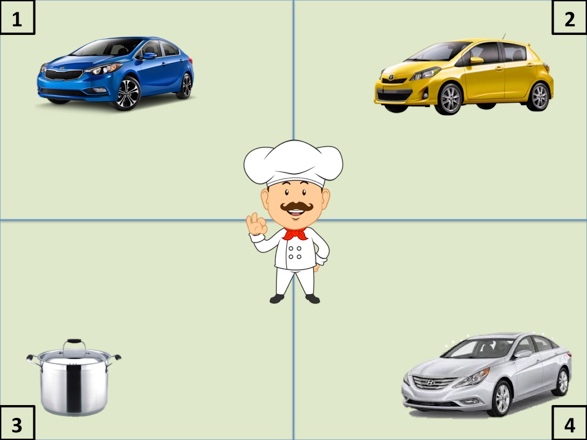 1. The baby wants to get the/a 	pacifier			2. The cook will probably buy the/a 	potBarbie doll						          	car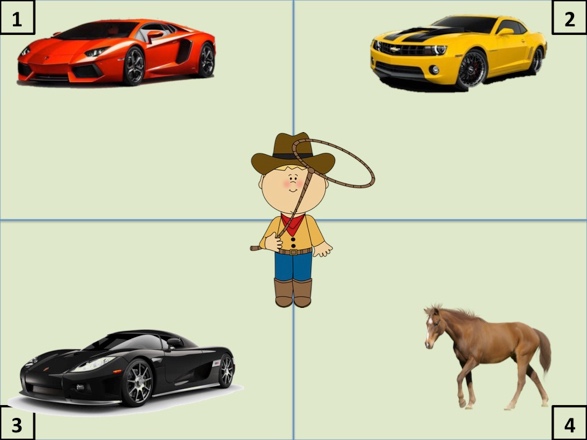 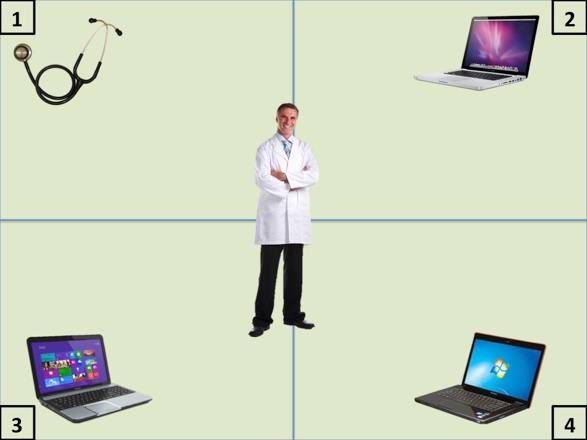 3. The boy will want to ride the/a 	horse	           4. The man will want to use the/a 	stethoscope				      	car						laptop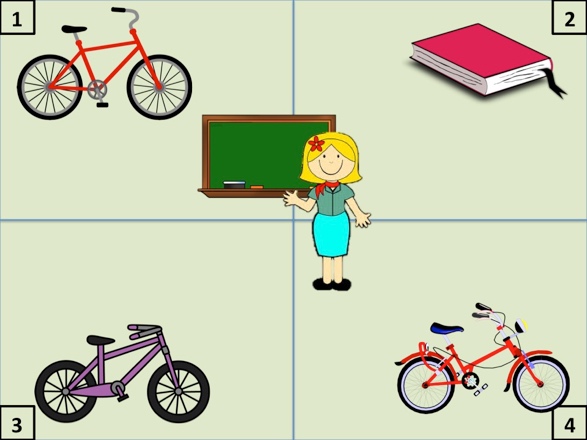 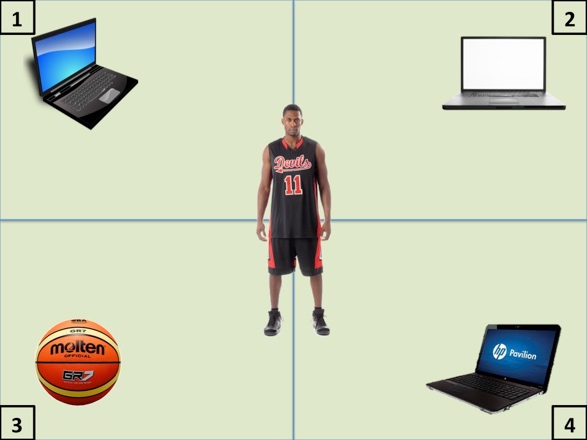 5. She will probably want the/a 	book		        6. The man will probably want the/a   basketball				bike							    computer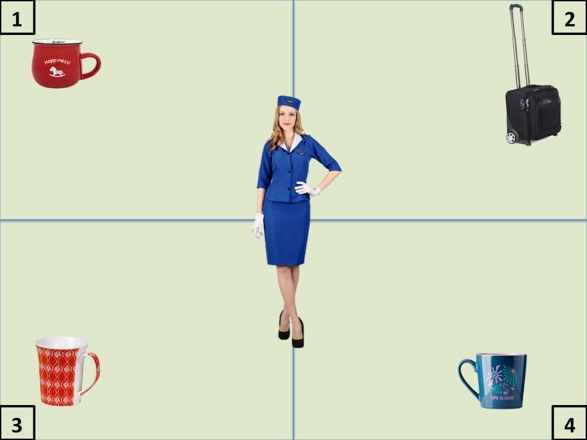 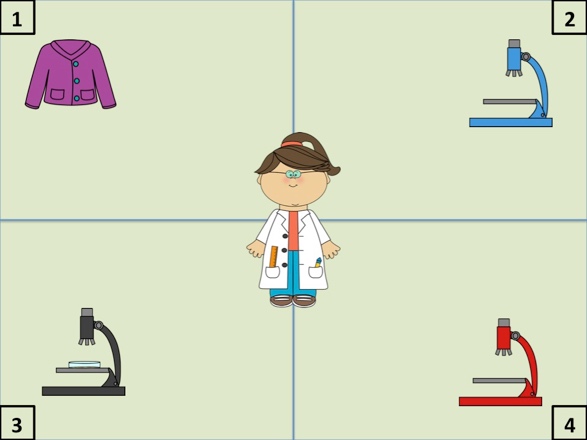 7. The woman will want to purchase the/a suitcase	8. She will want to get the/a	microscope					   mug						sweater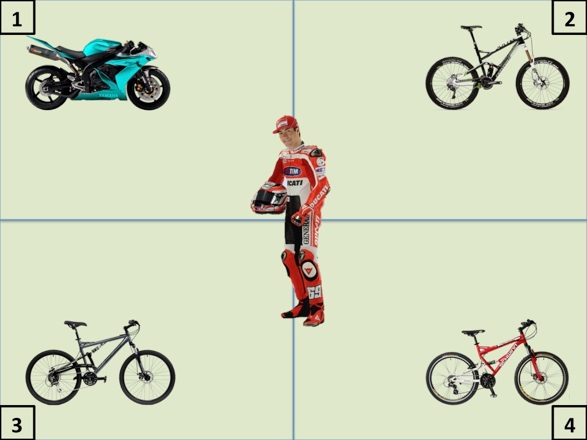 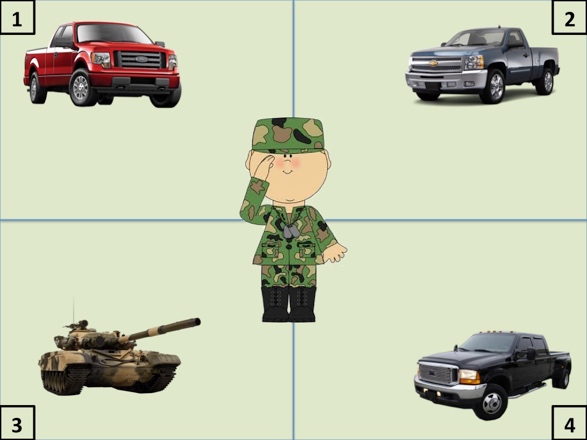 9. The man will want to ride the/a motorcycle		10. He will want to ride the/a 	tank				   bicycle						truck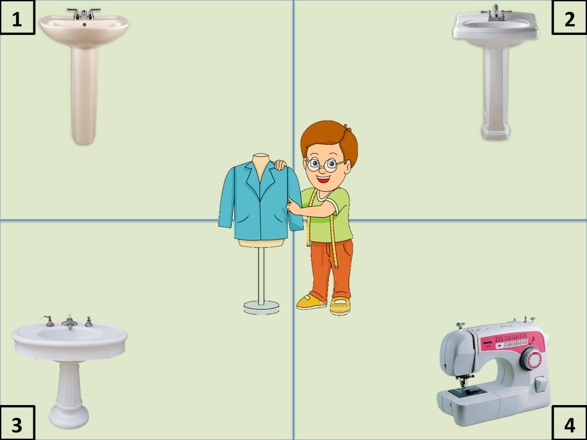 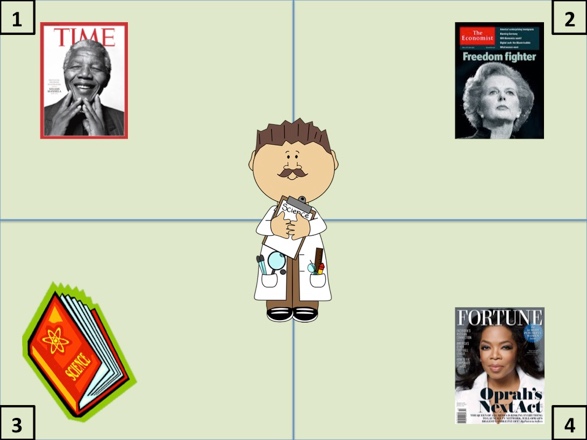 11. The man will want to repair the/a sawing machine	12. He will want to read the/a  science book        bathroom sink				          magazine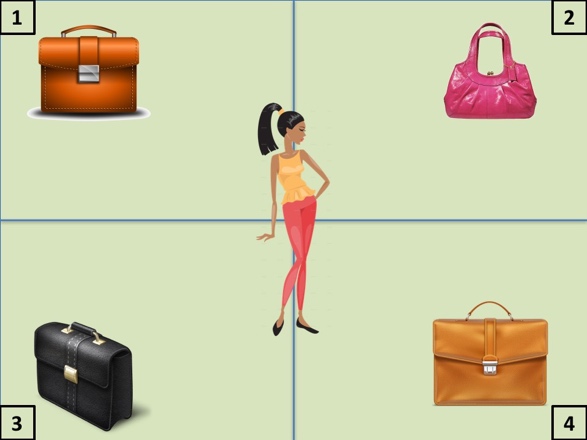 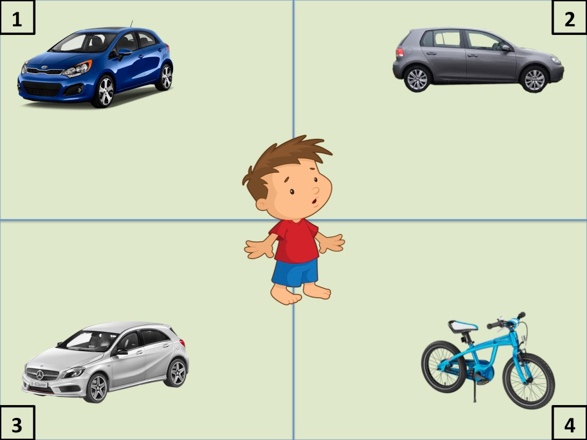 13. She will probably want the/a	   handbag		14. The boy will want to ride the/a    bike				   briefcase		   				       car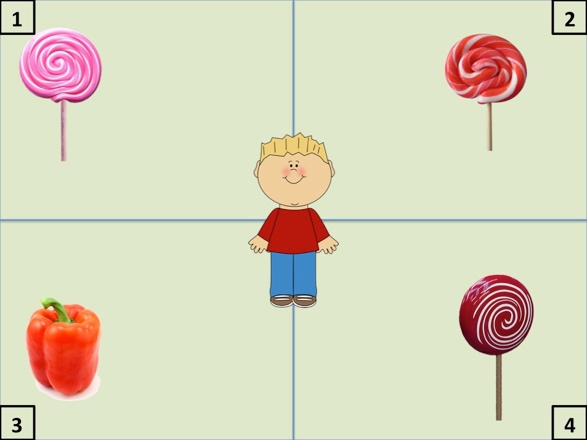 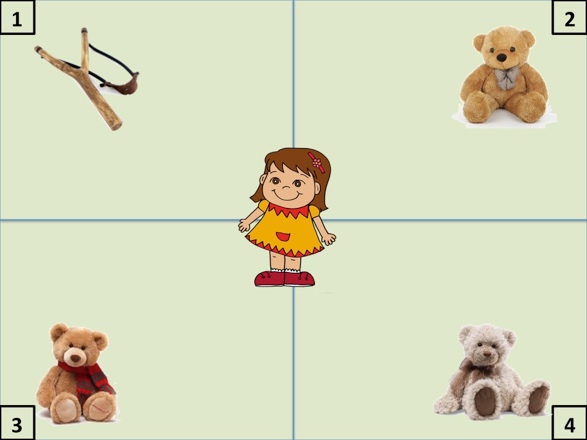 15. The child wants to taste the/a   lollipop		16. The girl will want to get the/a teddy bear				   bell pepper						  slingshot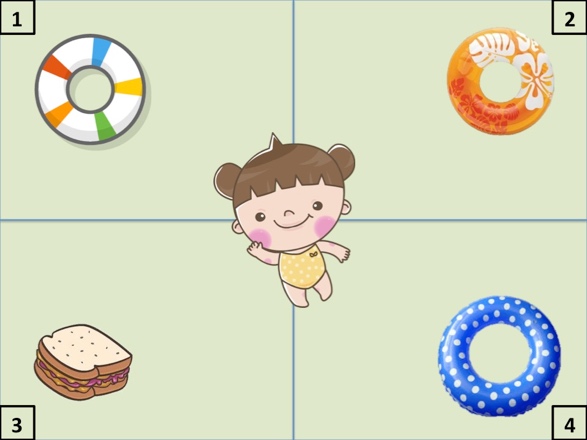 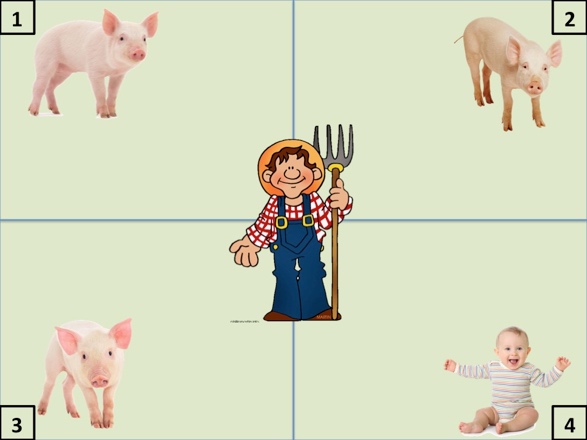 17. The girl will probably want the/a inner tube		18. The man will probably feed the/a pig				       sandwich						        baby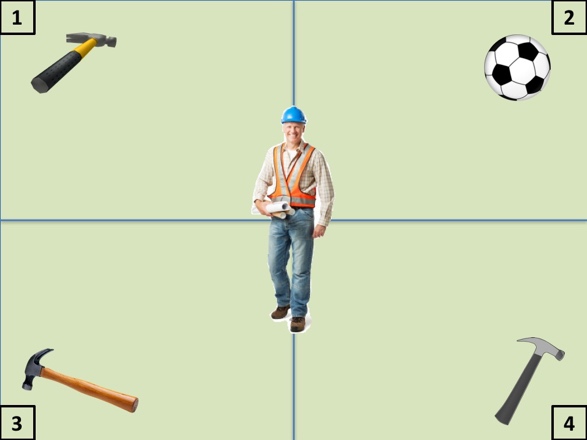 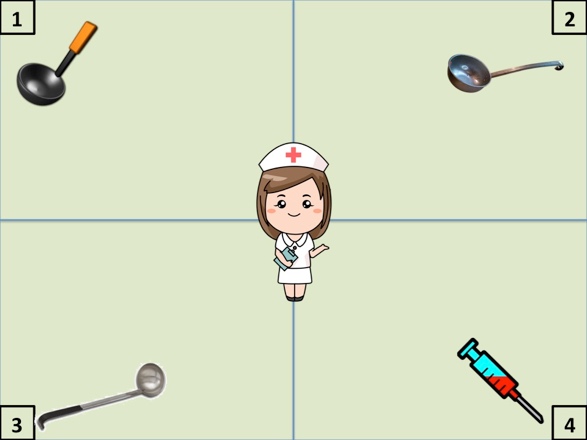 19. The man will want to get the/a hammer		20. She will want to use the/a 	syringe				    ball							ladle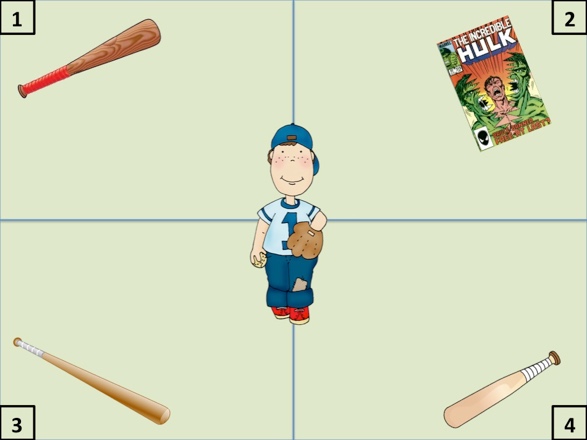 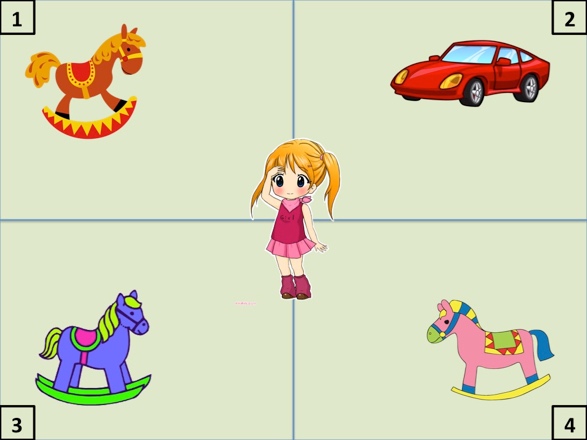 21. The boy will want to get the/a baseball bat		22. The girl will want to ride the/a   horse				   comic book						      car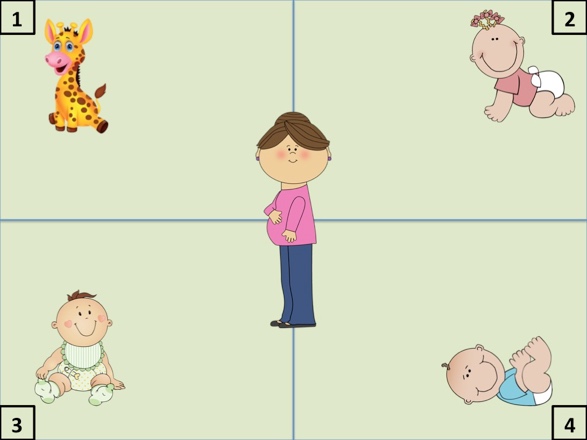 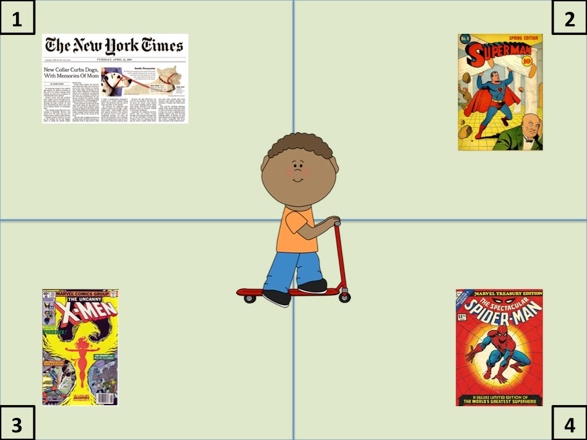 23. She will feed the/a 	baby				24. He will want to read the/a 	comic book			giraffe 								newspaper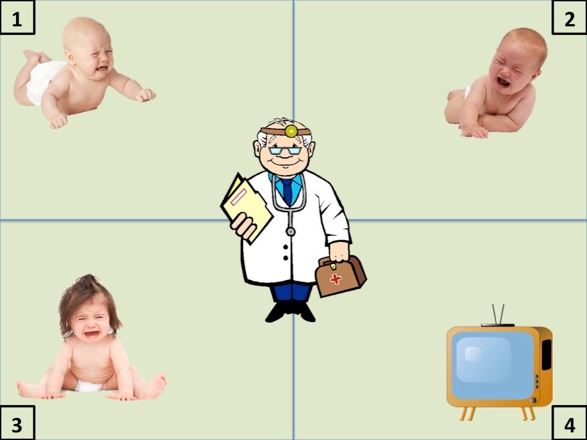 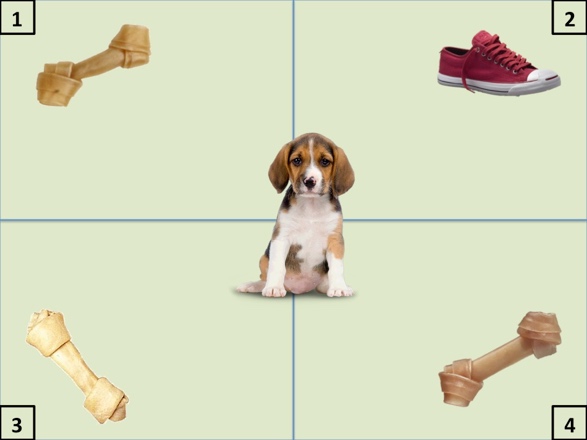 25. The man will examine the/a 	baby		       26. The puppy will want to chew on the/a bone				TV							         shoe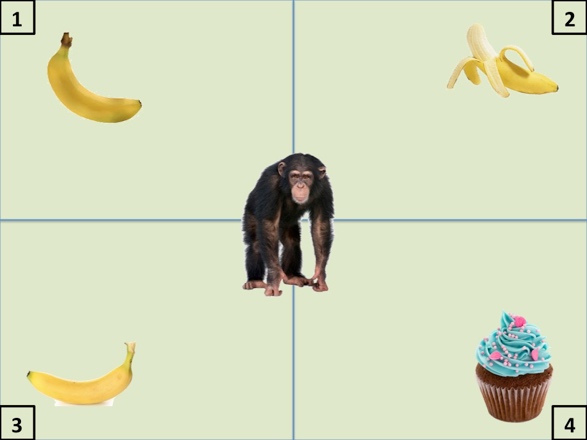 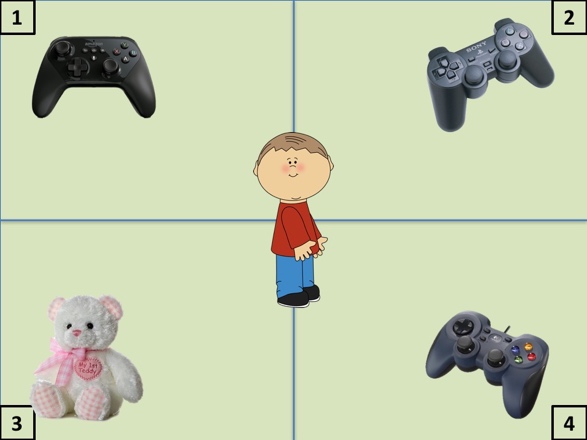 27. The chimpanzee will want to eat the/a banana  28. The child will want to play with the/a Gameboy					   cupcake					   teddy bearAdditional StatisticsTable S1. With article – L1 Table S2. With article – L2 Table S3. Pairwise Comparisons between Conditions in Experiment 2 – L1 SpeakersTable S4. Pairwise Comparisons between Conditions in Experiment 2 – Advanced L2 SpeakersFixed EffectsFixed EffectsFixed EffectsFixed EffectsFixed EffectsFixed EffectsFixed EffectsFixed EffectsFixed EffectsFixed EffectsFixed EffectsFixed EffectsFixed EffectsFixed EffectsFixed EffectsFixed EffectsFixed EffectsFixed EffectsEstimateEstimateSESELower CILower CILower CIUpper CIUpper CIUpper CIt valuet valuePr(>|t|)Pr(>|t|)(Intercept)(Intercept)−0.102−0.1020.0520.052−0.205−0.2050.0000.0000.000−1.963−1.9630.0600.060...EGEG0.0470.0470.0500.050−0.052−0.0520.1450.1450.1450.9280.9280.3540.354PWPW0.2340.2340.0840.0840.0700.0700.3990.3990.3992.7982.7980.0090.009******articlearticle−0.033−0.0330.0500.050−0.131−0.1310.0660.0660.066−0.647−0.6470.5180.518EG:PWEG:PW−0.213−0.2130.1010.101−0.410−0.410−0.016−0.016−0.016−2.121−2.1210.0340.034***EG:articleEG:article−0.098−0.0980.1990.199−0.489−0.4890.2920.2920.292−0.493−0.4930.6260.626PW:articlePW:article−0.043−0.0430.1010.101−0.240−0.2400.1540.1540.154−0.432−0.4320.6660.666EG:PW:articleEG:PW:article−0.413−0.4130.3040.304−1.009−1.0090.1840.1840.184−1.355−1.3550.1870.187Random effects:Random effects:Random effects:Random effects:Random effects:Random effects:Random effects:Random effects:Random effects:Random effects:GroupsNameNameVarianceVarianceStd.DevStd.DevCorrCorrCorrSubject(Intercept)(Intercept)0.0090.0090.0940.094PWPW0.0440.0440.2090.2090.30.30.3item(Intercept)(Intercept)0.0520.0520.2280.228PWPW0.0920.0920.3040.304−0.71−0.71−0.71Residual0.5680.5680.7540.754Fixed EffectsFixed EffectsFixed EffectsFixed EffectsFixed EffectsFixed EffectsFixed EffectsEstimateSELower CIUpper CIt valuePr(>|t|)(Intercept)-0.0620.059-0.1780.054-1.0490.303EG-0.0910.041-0.171-0.011-2.2350.034*PW0.1470.0390.0720.2233.8110.000***article-0.0610.041-0.1410.018-1.5060.144EG:PW-0.0690.078-0.2210.083-0.8920.372EG:article0.0810.232-0.3730.5340.3480.731PW: article-0.0230.078-0.1750.130-0.2930.770EG:PW:article-0.1770.155-0.4800.125-1.1490.251Random EffectsRandom EffectsRandom EffectsRandom EffectsRandom EffectsGroupsNameVarianceStd.Dev.CorrSubject(Intercept)0.0060.079item(Intercept)0.0830.289agk10.0040.063-0.11Residual0.4240.651Unique Target ReferentUnique Target ReferentUnique Target ReferentUnique Target ReferentUnique Target ReferentestimateSEt.ratiop.valuethestethoscopevs.astethoscope−0.1420.105−1.3610.524thestethoscopevs.thelaptop−0.2600.135−1.9280.228thestethoscopevs.alaptop−0.1450.136−1.0730.707astethoscopevs.thelaptop−0.1170.134−0.8730.819astethoscopevs.alaptop−0.0030.135−0.0221thelaptopvs.alaptop0.1140.1001.1460.661Non-unique Target ReferentsNon-unique Target ReferentsNon-unique Target ReferentsNon-unique Target ReferentsNon-unique Target ReferentsestimateSEt.ratiop.valueahammervs.thehammer−0.1640.098−1.6680.341ahammervs.asoccer ball−0.4230.133−3.1750.013ahammervs.thesoccer ball−0.4170.133−3.1440.014thehammervs.asoccer ball−0.2590.133−1.9450.222thehammervs.thesoccer ball−0.2530.132−1.9090.237asoccer ballvs.thesoccer ball0.0060.1010.0571.000Unique Target ReferentUnique Target ReferentUnique Target ReferentUnique Target ReferentUnique Target ReferentestimateSEt.ratiop.valuethestethoscopevs.astethoscope0.1060.0821.2890.572thestethoscopevs.thelaptop−0.1490.078−1.9040.227thestethoscopevs.alaptop0.0490.0810.6100.929astethoscopevs.thelaptop−0.2550.080−3.1830.011astethoscopevs.alaptop−0.0570.079−0.7190.890thelaptopvs.alaptop0.1980.0792.5100.065Non-unique Target ReferentsNon-unique Target ReferentsNon-unique Target ReferentsNon-unique Target ReferentsNon-unique Target ReferentsestimateSEt.ratiop.valueahammervs.thehammer0.0070.0790.0831ahammervs.asoccer ball−0.2150.076−2.8190.025ahammervs.thesoccer ball−0.1620.078−2.0740.170thehammervs.asoccer ball−0.2210.079−2.8170.030thehammervs.thesoccer ball−0.1680.077−2.1960.125asoccer ballvs.thesoccer ball0.0530.0780.6760.906